Politechnika Krakowska im. Tadeusza KościuszkiDział Zamówień Publicznychul. Warszawska 24 W-9/110,31-155 KRAKÓWZnak sprawy: KA-2/056/2022	                                     KRAKÓW dnia: 2022-07-27 L.Dz.KA-2/ 542 /2022WYJAŚNIENIA TREŚCI SWZ, ZMIANA TERMINÓWDotyczy: postępowania o udzielenie zamówienia publicznego, prowadzonego w trybie Tryb podstawowy z możliwością negocjacji - art. 275 pkt. 2 ustawy Pzp na ”Rewaloryzacja zieleni przed budynkiem Wydziału Inżynierii Lądowej Politechniki Krakowskiej  przy ul. Warszawskiej 24 w Krakowie” – znak sprawy KA-2/056/2022.Zamawiający, Politechnika Krakowska im. Tadeusza Kościuszki, działając na podstawie art. 284 ust. 6 ustawy z dnia 11 września 2019 r. Prawo zamówień publicznych (t.j. Dz.U. z 2021r. poz. 1129 z późn. zm.), udostępnia poniżej treść zapytań do Specyfikacji Warunków Zamówienia (zwanej dalej ”SWZ”) wraz z wyjaśnieniami:Jednocześnie na podstawie art. 284 ust. 3 ustawy z dnia 11 września 2019r. Prawo zamówień publicznych (t.j. Dz.U. z 2021r. poz. 1129 z późn. zm.) informuje, że zmianie ulegają terminy:składania ofert, z dnia 2022-07-29 godz. 09:00 na dzień 2022-08-03 godz. 09:00.otwarcia ofert, z dnia  2022-07-29 godz. 10:30 na dzień 2022-08-03 godz. 10:30.Związania ofertą; było do dnia 27.08.2022, zmienia się na : do dnia 01.09.2022.Jednocześnie Zamawiający informuje, że nie ulega zmianie miejsce składania i otwarcia ofert. Pytania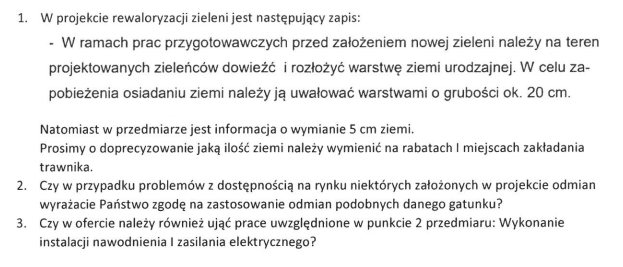 Stanowisko (wyjaśnienie) Zamawiającego:Ad.1)W ramach prac przygotowawczych należy usunąć warstwę ziemi grubości min. 5 cm, spulchnić np. glebogryzarką do głębokości max. 15 cm i uzupełnić glebę humusem grubości min. 5 cm.Ad.2)W przypadku braku dostępności sadzonek Wyrażamy zgodę na zastosowanie odmian podobnych danego gatunku jedynie w przypadku róż okrywowych Rose "Aspirine" oraz Rose "Satina" po uprzednim uzyskaniu aprobaty projektanta.Ad.3)Zgodnie ze SWZ zadanie nie obejmuje wykonania prac związanych z wykonaniem instalacji nawodnienia i towarzyszących temu prac.Przedstawimy kosztorys jest tylko elementem pomocniczym w wycenie zadania, podstawą do wyceny jest dołączony do materiałów przetargowych PROJEKT ZIELENI WOKÓŁ BUDYNKU WYDZIAŁU INŻYNIERII LĄDOWEJ 10-20 / W-1, w celu wyeliminowania wątpliwości co do zakresu robót dodatkowo publikujemy przedmiar z zakresem ograniczonym jedynie do prac związanych z Rewaloryzacją terenów zielonych przed budynkiem WIL ul. Warszawska 24, Kraków.        W związku z wyjaśnieniami do SWZ Zamawiający działając na podstawie art. 16 ustawy z dnia 11 września 2019 r. Prawo zamówień publicznych (Dz. U. z 2021 r. poz. 1129 ze zm.) – dalej ustawa, Zamawiający informuje, że w celu zapewnienia uczciwej konkurencji  oraz równego traktowania  wykonawców,  wyznacza nowy termin obligatoryjnej wizji lokalnej na dzień 29.07.2022 na godzinę 10.00 przy pomniku Kościuszki na terenie kampusu 